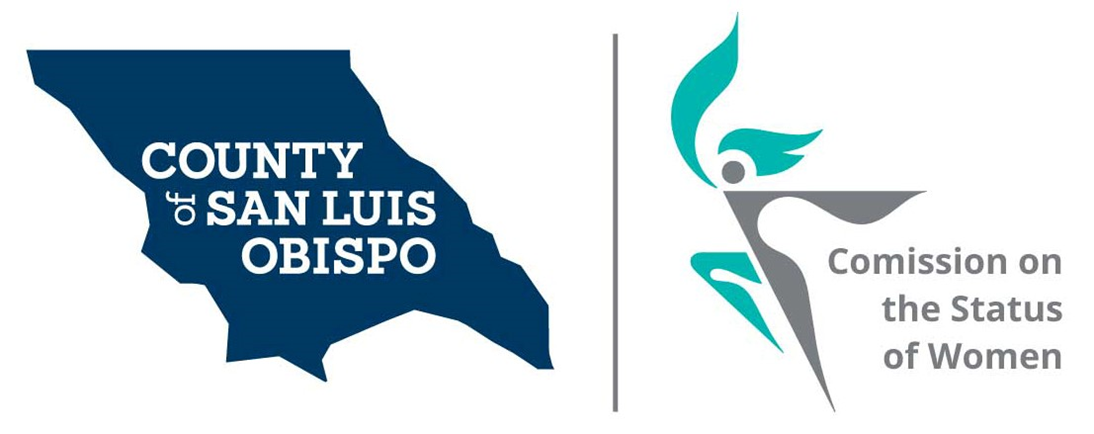   Meeting Agenda     July 7, 2020 @ 5:30 PM            Zoom meetingCall to OrderRoll CallGuest(s), Introductions, AnnouncementsGuest speaker: Becky Gray, Executive 
Director MUST CharitiesPublic CommentApproval of Meeting Minutes for June 2020Treasurer ReportCommissioner Vacancies – SSDistrict 2 – Bruce Gibson - One Commissioner neededDistrict 3 - Adam Hill - Two Commissioner needed District 5 – Debbie Arnold – Two Commissioner neededP.O. Box Mail pick up.Social Media and other Communications (Stacy)Women’s Issues Survey Numbers Update (Megan)Board of Supervisors Agenda Highlight. 2021 Women’s Wall of Fame (update) May 8th 2012 at Madonna Inn in secret garden Adjourn